Звіт по харчуванню за І семестр 2022 року5-11 класиСтаном на 01.09.2022 року залишок коштів з січня – лютого 2022 року – 3.319.49 грн.По звіту за вересень наїли на 2.190.08 грн3.319.49-2.190.08=1.129.41 грн2. Перша проплата за харчування – 3.350 грн   1.129.41+3.350 .00=4.479.41 грн3. По звіту за жовтень наїли на 3.086.63 грн    4.479.41 – 3.086.63=1.392.78 грн4. Друга проплата за харчування – 4.000 грн   1.392.78+4.000=5.392.78 грн5. По звіту за листопад наїли на 2.854.80 грн    5.392.78-2.854.80=2.537.98 грн6. Третя проплата за харчування – 2.000 грн   2.854.80+2.000=4.537.987. По звіту за грудень наїли на -1.951.60 грн   4.537.98-1.951.60=2.586.38Станом на 01.01.2023 року залишок – 2.586.38 грн.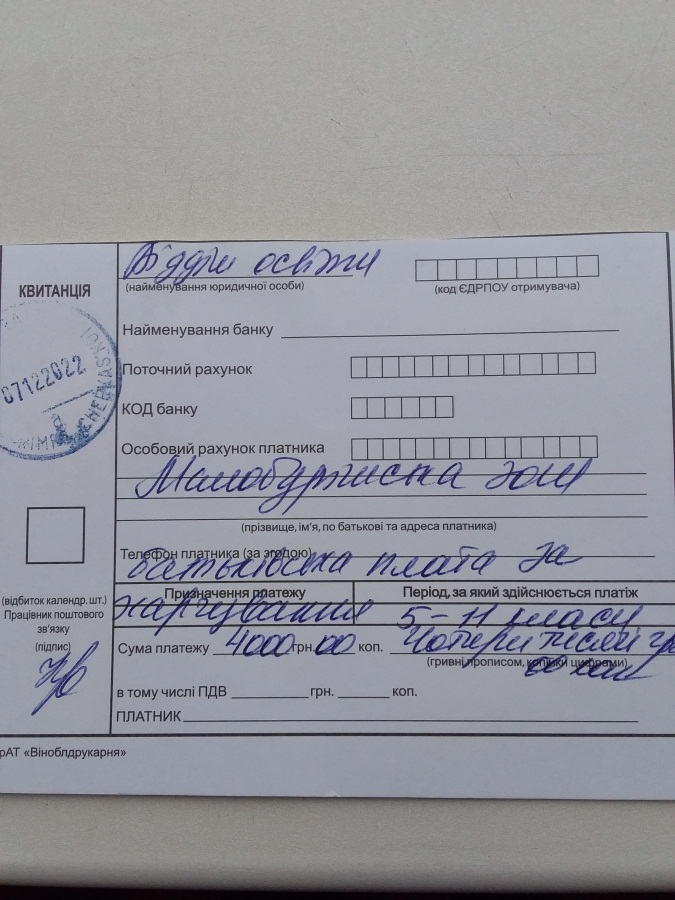 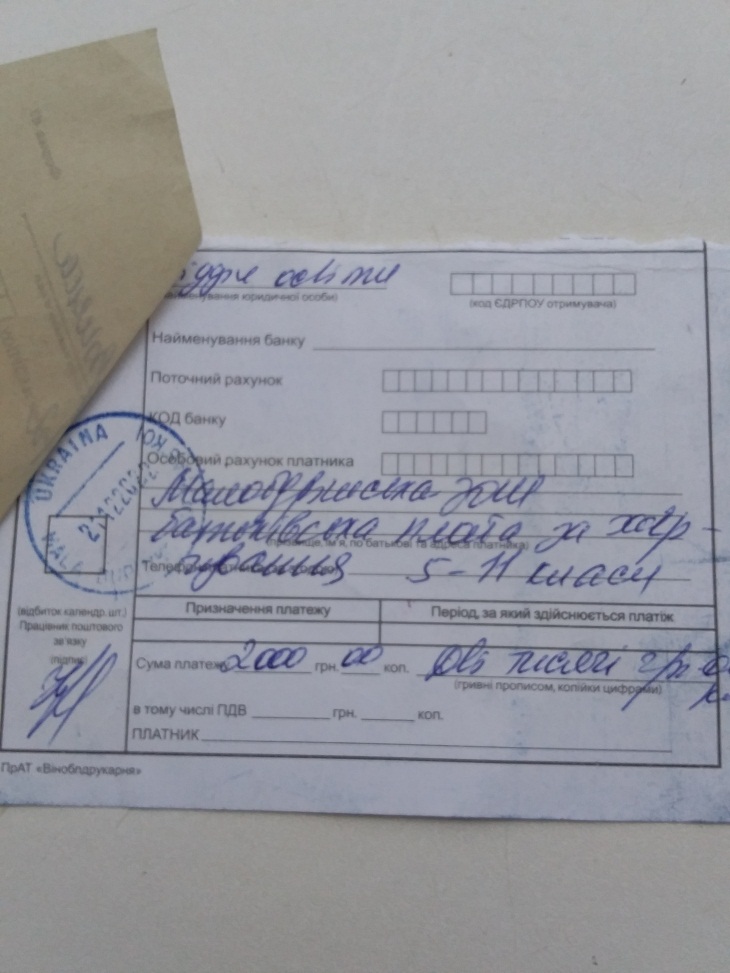 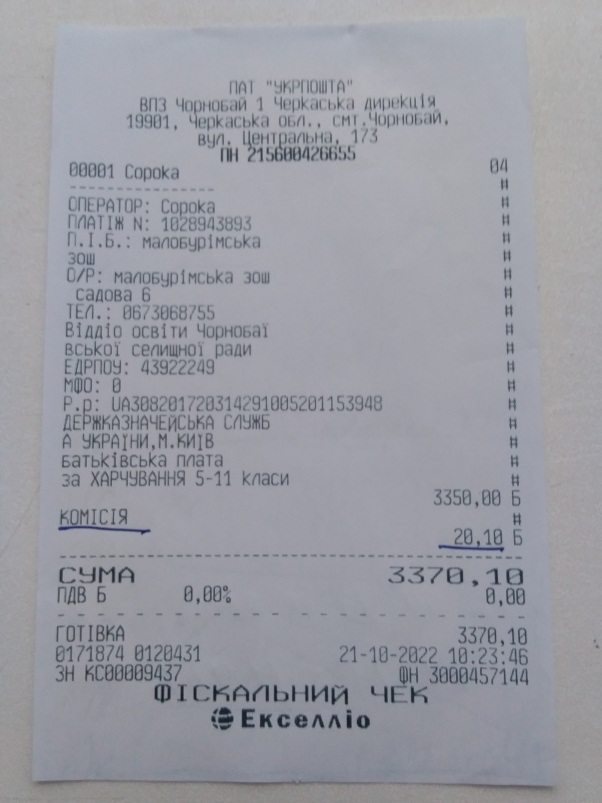 